النشاط الأول: زاوج بين المصطلح وما يناسبه من مفاهيم	النشاط الثاني: اقرأ الفقرة المحددة وضع عليها أسئلة ثم أرسلها	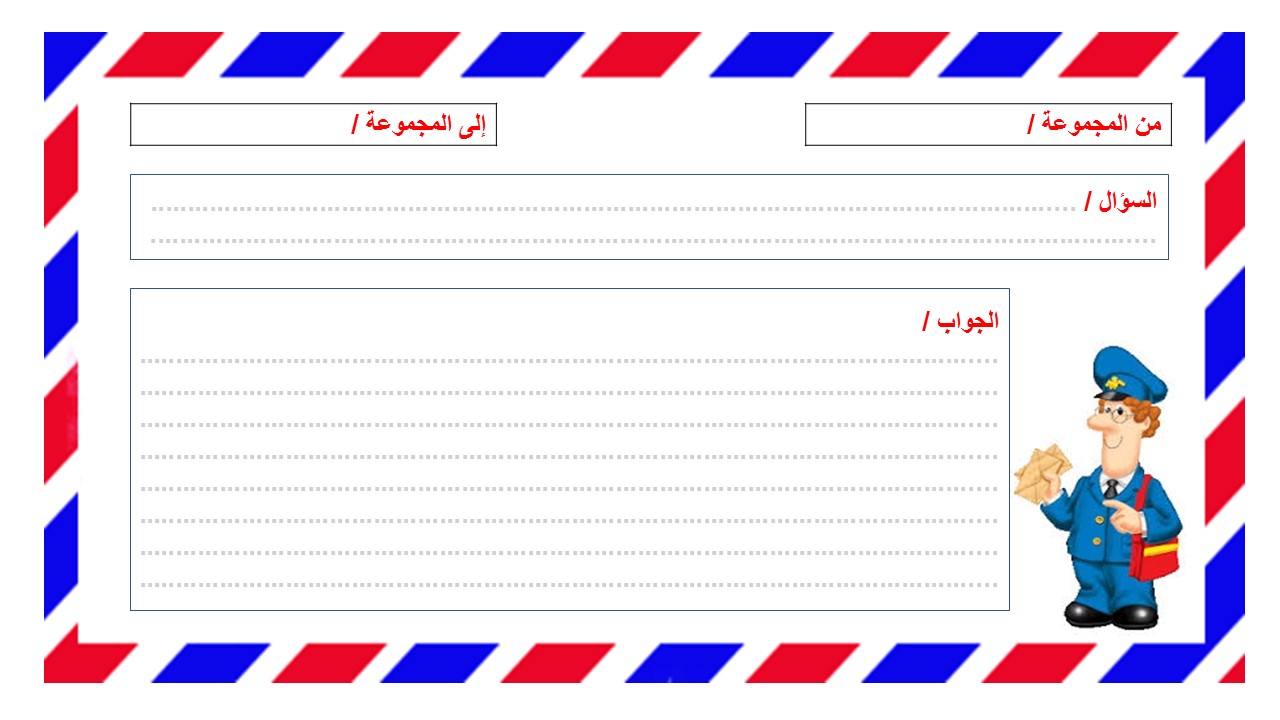 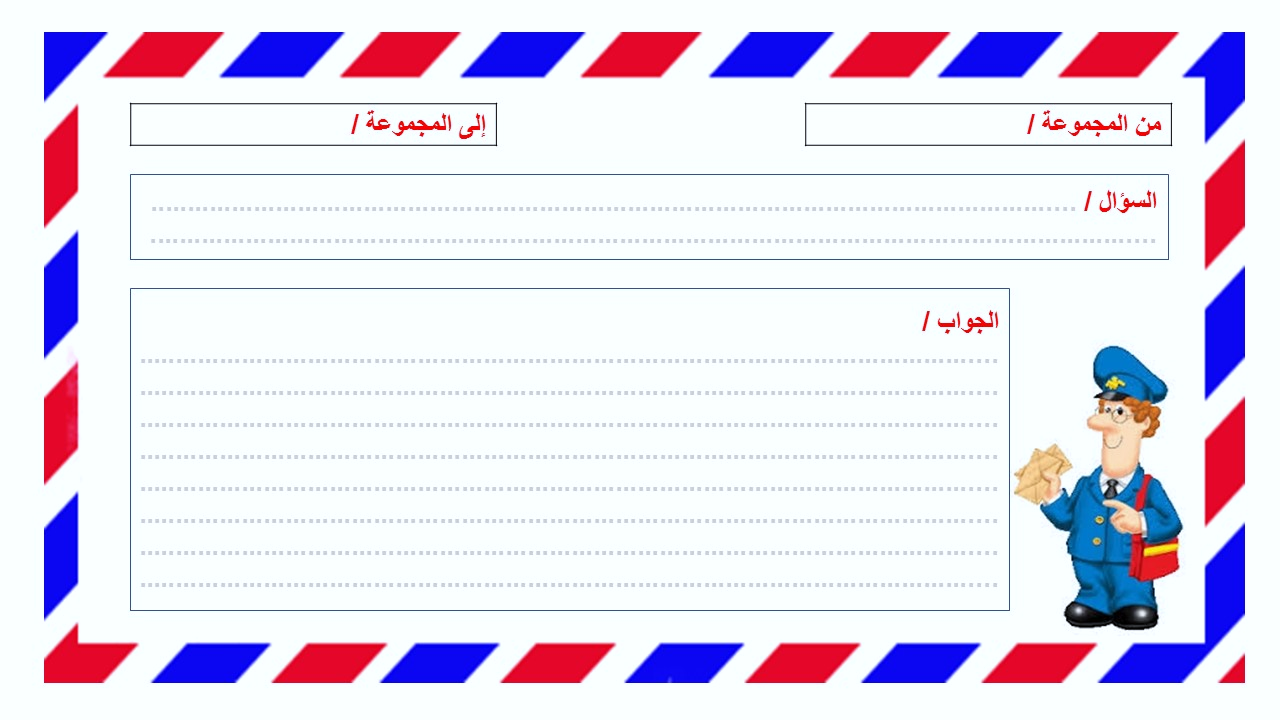 النشاط الثالث: اقرأ الفقرة المحددة وضع عليها أسئلة ثم أرسلها	أب السحركل ذنب قرنه الله بنار أو لعنة أو غضب الربايأكل في بطنه ناراً وسيصلى سعيراً قذف المحصناتأخذ الدائن من المدين زيادة عن المال الذي أعطاه إياه أكل مال اليتيمالفرار من أرض القتال التولي يوم الزحفاتهام النساء العفيفات بالزنايعتمد على التمويه والخداع